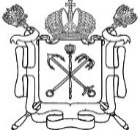 ПРАВИТЕЛЬСТВО   САНКТ-ПЕТЕРБУРГААДМИНИСТРАЦИЯ ГУБЕРНАТОРА САНКТ-ПЕТЕРБУРГАРАСПОРЯЖЕНИЕ«_15_» декабря 2015 года                                                                                     № 53-ра Об утверждении Методических рекомендаций 
по разработке планов мероприятий по противодействию 
коррупции (антикоррупционных программ) 
в исполнительных органах государственной власти 
Санкт-Петербурга и других государственных органах 
Санкт-Петербурга на 2016-2017 годыВ соответствии с пунктом 2.2 постановления Правительства Санкт-Петербурга 
от 26.11.2015 №1097 «О Плане мероприятий по противодействию коррупции 
в Санкт-Петербурге на 2016-2017 годы» и в целях организации деятельности по реализации антикоррупционной политики в исполнительных органах государственной власти 
Санкт-Петербурга и других государственных органах Санкт-Петербурга:1. Утвердить Методические рекомендации по разработке планов мероприятий 
по противодействию коррупции (антикоррупционных программ) в исполнительных органах государственной власти Санкт-Петербурга и других государственных органах 
Санкт-Петербурга на 2016-2017 годы (далее – методические рекомендации) согласно приложению.2. Установить, что методические рекомендации распространяются 
на исполнительные органы государственной власти Санкт-Петербурга и другие государственные органы Санкт-Петербурга, за исключением Администрации Губернатора Санкт-Петербурга, Законодательного Собрания Санкт-Петербурга и Уставного суда 
Санкт-Петербурга (далее – государственные органы Санкт-Петербурга).3. Рекомендовать государственным органам Санкт-Петербурга до 30.01.2016 разместить на официальном сайте государственного органа Санкт-Петербурга 
в информационно-телекоммуникационной сети «Интернет» план мероприятий 
по противодействию коррупции (антикоррупционную программу) в государственном органе Санкт-Петербурга на 2016-2017 годы.4. Контроль за выполнением распоряжения остается за вице-губернатором 
Санкт-Петербурга - руководителем Администрации Губернатора Санкт-Петербурга.Приложениек распоряжению Администрации Губернатора Санкт-Петербурга от 15 декабря 2015 № 53-ра МЕТОДИЧЕСКИЕ РЕКОМЕНДАЦИИпо разработке планов мероприятий по противодействию коррупции (антикоррупционных программ) в исполнительных органах государственной власти Санкт-Петербурга и других государственных органах Санкт-Петербурга на 2016-2017 годы1. Общие положения1.1. План мероприятий по противодействию коррупции (антикоррупционная программа) в исполнительном органе государственной власти Санкт-Петербурга или другом государственном органе Санкт-Петербурга на 2016-2017 годы (далее – План) разрабатывается во всех исполнительных органах государственной власти 
Санкт-Петербурга и других государственных органах Санкт-Петербурга, за исключением Администрации Губернатора Санкт-Петербурга, Законодательного Собрания 
Санкт-Петербурга и Уставного суда Санкт-Петербурга (далее – государственный орган Санкт-Петербурга).1.2. План определяет основные мероприятия по реализации антикоррупционной политики, направленные на противодействие коррупции в государственном органе 
Санкт-Петербурга и профилактику коррупционных проявлений государственных гражданских служащих Санкт-Петербурга, замещающих должности государственной гражданской службы Санкт-Петербурга в государственном органе Санкт-Петербурга (далее – гражданские служащие), работников, замещающих должности, не являющиеся должностями государственной гражданской службы Санкт-Петербурга в государственном органе Санкт-Петербурга (далее - работники), а также работников государственных учреждений Санкт-Петербурга и государственных унитарных предприятий 
Санкт-Петербурга, подведомственных государственному органу Санкт-Петербурга 
(далее – ГУ и ГУП).2. Цель и задачи Плана2.1 Целью Плана является предупреждение, выявление и искоренение причин 
и условий, порождающих коррупцию.2.2. Для достижения цели Плана требуется решение следующих задач:создание условий, затрудняющих возможность коррупционного поведения гражданских служащих, работников государственного органа Санкт-Петербурга, работников ГУ и ГУП;обеспечение неотвратимости наказания за совершение коррупционных правонарушений;формирование антикоррупционного сознания гражданских служащих, работников государственного органа Санкт-Петербурга, работников ГУ и ГУП;повышение эффективности государственного управления, качества и доступности, предоставляемых государственным органом Санкт-Петербурга государственных услуг;взаимодействие с гражданами и институтами гражданского общества по вопросам реализации антикоррупционной политики.3. Разработка и утверждение Плана3.1. План разрабатывается и утверждается до 01.01.2016 правовым актом государственного органа Санкт-Петербурга.3.2. План разрабатывается с учетом положений:Федерального закона «О государственной гражданской службе Российской Федерации»;Федерального закона «О противодействии коррупции»;Федерального закона «Об антикоррупционной экспертизе нормативных правовых актов и проектов нормативных правовых актов»;Федерального закона «О контроле за соответствием расходов лиц, замещающих государственные должности, и иных лиц их доходам»;Федерального закона «О внесении изменений в отдельные законодательные акты Российской Федерации в части создания прозрачного механизма оплаты труда руководителей государственных (муниципальных) учреждений и представления руководителями этих учреждений сведений о доходах, об имуществе и обязательствах имущественного характера»;Указа Президента Российской Федерации от 13.04.2010 № 460 «О Национальной стратегии противодействия коррупции и Национальном плане противодействия коррупции на 2010 - 2011 годы»;Указа Президента Российской Федерации от 01.07.2010 № 821 «О комиссиях 
по соблюдению требований к служебному поведению федеральных государственных служащих и урегулированию конфликта интересов»;Указа Президента Российской Федерации от 02.04.2013 № 309 «О мерах 
по реализации отдельных положений Федерального закона «О противодействии коррупции»;постановления Правительства Российской Федерации от 26.02.2010 № 96 
«Об антикоррупционной экспертизе нормативных правовых актов и проектов нормативных правовых актов»;постановления Правительства Российской Федерации от 19.08.2011 № 694 
«Об утверждении методики осуществления мониторинга правоприменения в Российской Федерации»;Закона Санкт-Петербурга от 30.06.2005 № 399-39 «О государственной гражданской службе Санкт-Петербурга»;Закона Санкт-Петербурга от 29.10.2008 № 674-122 «О дополнительных мерах 
по противодействию коррупции в Санкт-Петербурге»;Закона Санкт-Петербурга от 24.06.2009 № 329-64 «О представлении гражданами, претендующими на замещение должностей государственной гражданской службы 
Санкт-Петербурга, и государственными гражданскими служащими Санкт-Петербурга сведений о доходах, об имуществе и обязательствах имущественного характера»;Закона Санкт-Петербурга от 10.02.2010 № 69-26 «О размещении сведений о доходах, об имуществе и обязательствах имущественного характера лиц, замещающих государственные должности Санкт-Петербурга, государственных гражданских служащих Санкт-Петербурга и членов их семей на официальных сайтах государственных органов 
Санкт-Петербурга и предоставлении этих сведений средствам массовой информации для опубликования»;Закона Санкт-Петербурга от 17.03.2010 № 160-51 «О проверке достоверности 
и полноты сведений, представляемых гражданами, претендующими на замещение должностей государственной гражданской службы Санкт-Петербурга, и государственными гражданскими служащими Санкт-Петербурга, и соблюдения государственными гражданскими служащими Санкт-Петербурга требований к служебному поведению»;Закона Санкт-Петербурга от 30.06.2010 № 445-112 «Об обеспечении доступа 
к информации о деятельности государственных органов Санкт-Петербурга»;Закона Санкт-Петербурга от 29.09.2010 № 504-118 «О мерах по реализации 
статьи 12 Федерального закона «О противодействии коррупции»;Закона Санкт-Петербурга от 24.04.2013 № 252-43 «О представлении гражданами, претендующими на замещение должностей руководителей государственных учреждений Санкт-Петербурга, и руководителями государственных учреждений Санкт-Петербурга сведений о доходах, об имуществе и обязательствах имущественного характера»;Закона Санкт-Петербурга от 22.05.2013 № 311-54 «О представлении государственными гражданскими служащими Санкт-Петербурга сведений о расходах»;Закона Санкт-Петербурга от 29.05.2013 № 343-59 «О проверке достоверности 
и полноты сведений о доходах, об имуществе и обязательствах имущественного характера, представляемых гражданами, претендующими на замещение должностей руководителей государственных учреждений Санкт-Петербурга, и руководителями государственных учреждений Санкт-Петербурга»;постановления Губернатора Санкт-Петербурга от 09.09.2010 № 57-пг «О Порядке представления документов для направления запроса Губернатора Санкт-Петербурга 
о проведении оперативно-розыскных мероприятий»;постановления Губернатора Санкт-Петербурга от 06.10.2015 № 71-пг «О Комиссии 
по координации работы по противодействию коррупции в Санкт-Петербурге»;постановления Правительства Санкт-Петербурга от 18.11.2003 № 43 
«Об Администрации Губернатора Санкт-Петербурга»;постановления Правительства Санкт-Петербурга от 17.02.2009 № 156 
«Об особенностях рассмотрения исполнительными органами государственной власти 
Санкт-Петербурга обращений граждан о коррупции»;постановления Правительства Санкт-Петербурга от 23.06.2009 № 681 «О порядке проведения антикоррупционной экспертизы нормативных правовых актов и проектов нормативных правовых актов»;постановления Правительства Санкт-Петербурга от 21.07.2009 № 835 
«Об организационных мерах по реализации антикоррупционной политики 
в исполнительных органах государственной власти Санкт-Петербурга;постановления Правительства Санкт-Петербурга от 21.07.2009 № 837 
«Об утверждении Перечня должностей государственной гражданской службы 
Санкт-Петербурга исполнительных органов государственной власти Санкт-Петербурга, при замещении которых государственные гражданские служащие Санкт-Петербурга исполнительных органов государственной власти Санкт-Петербурга обязаны представлять сведения о своих доходах, об имуществе и обязательствах имущественного характера, 
а также сведения о доходах, об имуществе и обязательствах имущественного характера своих супруги (супруга) и несовершеннолетних детей»;постановления Правительства Санкт-Петербурга от 12.10.2009 № 1098 «О мерах 
по совершенствованию деятельности исполнительных органов государственной власти Санкт-Петербурга в сфере противодействия коррупции»;постановления Правительства Санкт-Петербурга от 17.12.2009 № 1448 «О Порядке проведения антикоррупционного мониторинга в Санкт-Петербурге»;постановления Правительства Санкт-Петербурга от 24.03.2010 № 307 «О Порядке организации антикоррупционной пропаганды в Санкт-Петербурге»;постановления Правительства Санкт-Петербурга от 29.06.2011 № 864 «О мерах 
по реализации Закона Санкт-Петербурга «Об обеспечении доступа к информации 
о деятельности государственных органов Санкт-Петербурга»;постановления Правительства Санкт-Петербурга от 25.07.2011 № 1037 «О Порядке разработки и утверждения исполнительными органами государственной власти              Санкт-Петербурга административных регламентов предоставления государственных услуг (исполнения государственных функций)»;постановления Правительства Санкт-Петербурга от 23.03.2012 № 267 
«О мониторинге правоприменения в Санкт-Петербурге и внесении изменений в отдельные правовые акты Правительства Санкт-Петербурга»;постановления Правительства Санкт-Петербурга от 05.09.2013 № 655 
«Об уполномоченном исполнительном органе государственной власти Санкт-Петербурга»;постановления Правительства Санкт-Петербурга от 06.10.2015 № 875 
«Об уполномоченном органе по профилактике коррупционных и иных правонарушений 
и о внесении изменений в некоторые постановления Правительства Санкт-Петербурга»;постановления Правительства Санкт-Петербурга от 26.11.2015 № 1097 «О Плане мероприятий по противодействию коррупции в Санкт-Петербурге на 2016-2017 годы»;распоряжения Правительства Санкт-Петербурга от 23.05.2007 № 53-рп «О Типовом положении о порядке проведения служебных проверок в отношении государственных гражданских служащих Санкт-Петербурга, замещающих должности государственной гражданской службы Санкт-Петербурга в исполнительных органах государственной власти Санкт-Петербурга (за исключением государственных гражданских служащих 
Санкт-Петербурга, замещающих должности руководителей исполнительных органов государственной власти Санкт-Петербурга)»;распоряжения Правительства Санкт-Петербурга от 30.11.2009 № 135-рп «О мерах 
по профилактике коррупционных и иных правонарушений в исполнительных органах государственной власти Санкт-Петербурга»;распоряжения Правительства Санкт-Петербурга от 30.12.2009 № 157-рп «О Типовом положении о порядке уведомления представителя нанимателя о фактах обращения в целях склонения государственного гражданского служащего Санкт-Петербурга, замещающего должность государственной гражданской службы Санкт-Петербурга в исполнительном органе государственной власти Санкт-Петербурга, к совершению коррупционных правонарушений»;распоряжения Правительства Санкт-Петербурга от 18.08.2010 № 83-рп «О Типовом положении о комиссии по соблюдению требований к служебному поведению государственных гражданских служащих Санкт-Петербурга исполнительного органа государственной власти Санкт-Петербурга и урегулированию конфликта интересов»;распоряжения Правительства Санкт-Петербурга от 17.08.2012 № 48-рп «О порядке организации независимой антикоррупционной экспертизы проектов нормативных правовых актов и независимой экспертизы проектов административных регламентов предоставления государственных услуг (исполнения государственных функций) 
в исполнительных органах государственной власти Санкт-Петербурга»;распоряжения Правительства Санкт-Петербурга от 06.03.2013 № 15-рп 
«О коррупционно опасных функциях, выполняемых исполнительными органами государственной власти Санкт-Петербурга»;распоряжения Правительства Санкт-Петербурга от 25.10.2013 № 76-рп «О порядке организации независимой антикоррупционной экспертизы нормативных правовых актов 
и учета ее результатов в исполнительных органах государственной власти 
Санкт-Петербурга».3.3. План представляет собой единый табличный документ следующей формы:3.4. План разрабатывается исходя из задач и полномочий государственного органа Санкт-Петербурга, его структуры и предельной численности, а также уставных целей 
и задач ГУ и ГУП.3.5. При разработке мероприятий Плана:3.5.1. Анализируются результаты:деятельности государственного органа Санкт-Петербурга по противодействию коррупции в 2015 году;показателей и информационных материалов антикоррупционного мониторинга;проведения служебных проверок по фактам нарушений гражданскими служащими антикоррупционного законодательства;рассмотрения обращений граждан и организаций, содержащих сведения 
о коррупции;расследования уголовных дел коррупционной направленности, возбужденных 
в отношении гражданских служащих, работников государственного органа 
Санкт-Петербурга, работников ГУ и ГУП;проверок эффективности использования государственного имущества 
Санкт-Петербурга, переданного ГУ и ГУП, а также имущества казны Санкт-Петербурга;проверок финансово-хозяйственной деятельности государственного органа 
Санкт-Петербурга, а также ГУ и ГУП;эффективности деятельности в сфере закупок товаров, работ, услуг для обеспечения государственных и муниципальных нужд;проверок контрольно-надзорных органов, органов внутренних дел и других органов.3.5.2. Учитываются: решения Комиссии по координации работы по противодействию коррупции 
в Санкт-Петербурге, образованной постановлением Губернатора Санкт-Петербурга 
от 06.10.2015 № 71-пг «О Комиссии по координации работы по противодействию коррупции в Санкт-Петербурге»;поручения Губернатора Санкт-Петербурга, вице-губернатора Санкт-Петербурга – руководителя Администрации Губернатора Санкт-Петербурга.3.5.3. Принимаются во внимание:методические материалы и рекомендации по вопросам реализации антикоррупционной политики и профилактике коррупционных и иных правонарушений 
в Санкт-Петербурге;предложения территориальных контрольно-надзорных и правоохранительных органов Санкт-Петербурга;предложения структурных подразделений государственного органа 
Санкт-Петербурга.3.6. С учетом положений пунктов 3.2 - 3.5 настоящих Методических рекомендаций в План включаются следующие разделы:3.6.1. Организационные мероприятия.3.6.2. Профилактика коррупционных и иных правонарушений при прохождении гражданской службы.3.6.3. Организация работы по противодействию коррупции в ГУ и ГУП.3.6.4. Антикоррупционная экспертиза нормативных правовых актов и проектов нормативных правовых актов.3.6.5. Реализация антикоррупционной политики в сфере экономики, использования государственного имущества Санкт-Петербурга, закупок товаров, работ, услуг для обеспечения государственных нужд.3.6.6. Антикоррупционный мониторинг в государственном органе 
Санкт-Петербурга.3.6.7. Привлечение граждан и институтов гражданского общества к реализации антикоррупционной политики в государственном органе Санкт-Петербурга.3.6.8. Антикоррупционная пропаганда, формирование в обществе нетерпимого отношения к проявлениям коррупции и информационное обеспечение реализации антикоррупционной политики в государственном органе Санкт-Петербурга.3.6.9. Антикоррупционное образование.3.7. План также может содержать раздел (разделы, отдельные мероприятия),
не относящийся к рекомендованным разделам и направленный на выполнение задач 
по искоренению причин и условий, порождающих коррупцию с учетом специфики деятельности государственного органа Санкт-Петербурга.3.8. В структуру Плана администрации района Санкт-Петербурга также включается раздел, мероприятия которого направлены на оказание содействия органам местного самоуправления внутригородских муниципальных образований Санкт-Петербурга, расположенных на территории района, в реализации антикоррупционной политики.3.9. Содержание Плана должно быть максимально конкретным, логически последовательным, максимально определенным и не допускающим отсылочных 
и бланкетных норм, двоякого толкования и юридико-лингвистической неопределенности. 3.10. Каждое наименование мероприятия Плана должно содержать сведения 
об исполнителе (исполнителях) и сроке исполнения.3.11. В План в обязательном порядке включаются все мероприятия, предусмотренные Планом мероприятий по противодействию коррупции 
в Санкт-Петербурге на 2016-2017 годы, в которых соответствующий государственный орган Санкт-Петербурга является исполнителем.3.12. Контроль за разработкой и выполнением Плана осуществляется в пределах своих полномочий:Администрацией Губернатора Санкт-Петербурга;руководителем государственного органа Санкт-Петербурга или уполномоченным заместителем руководителя государственного органа Санкт-Петербурга.№п/пНаименование мероприятияСрок исполнения мероприятияИсполнитель мероприятия